GRADE 4 TERM 1 2023MATHEMATICS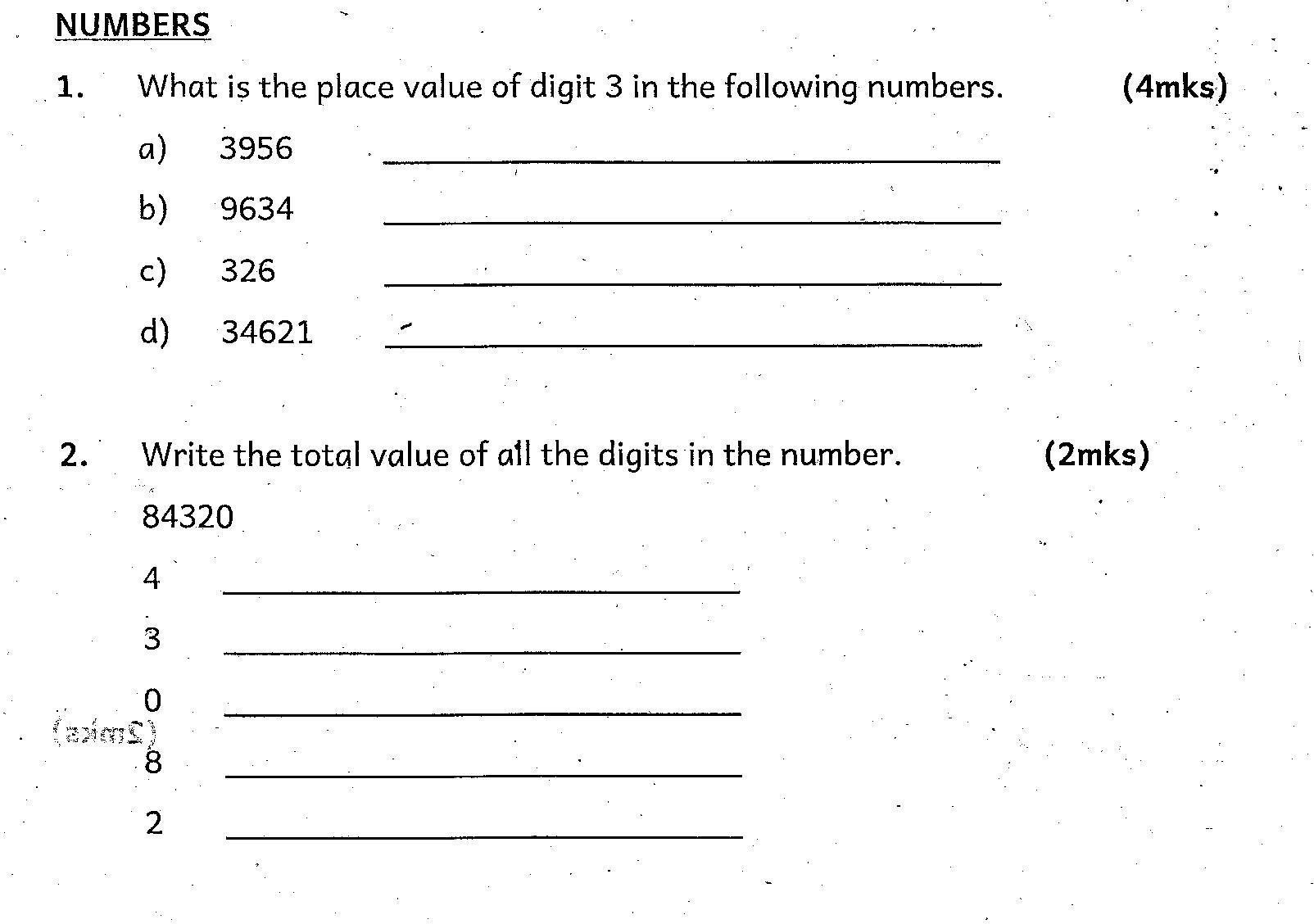 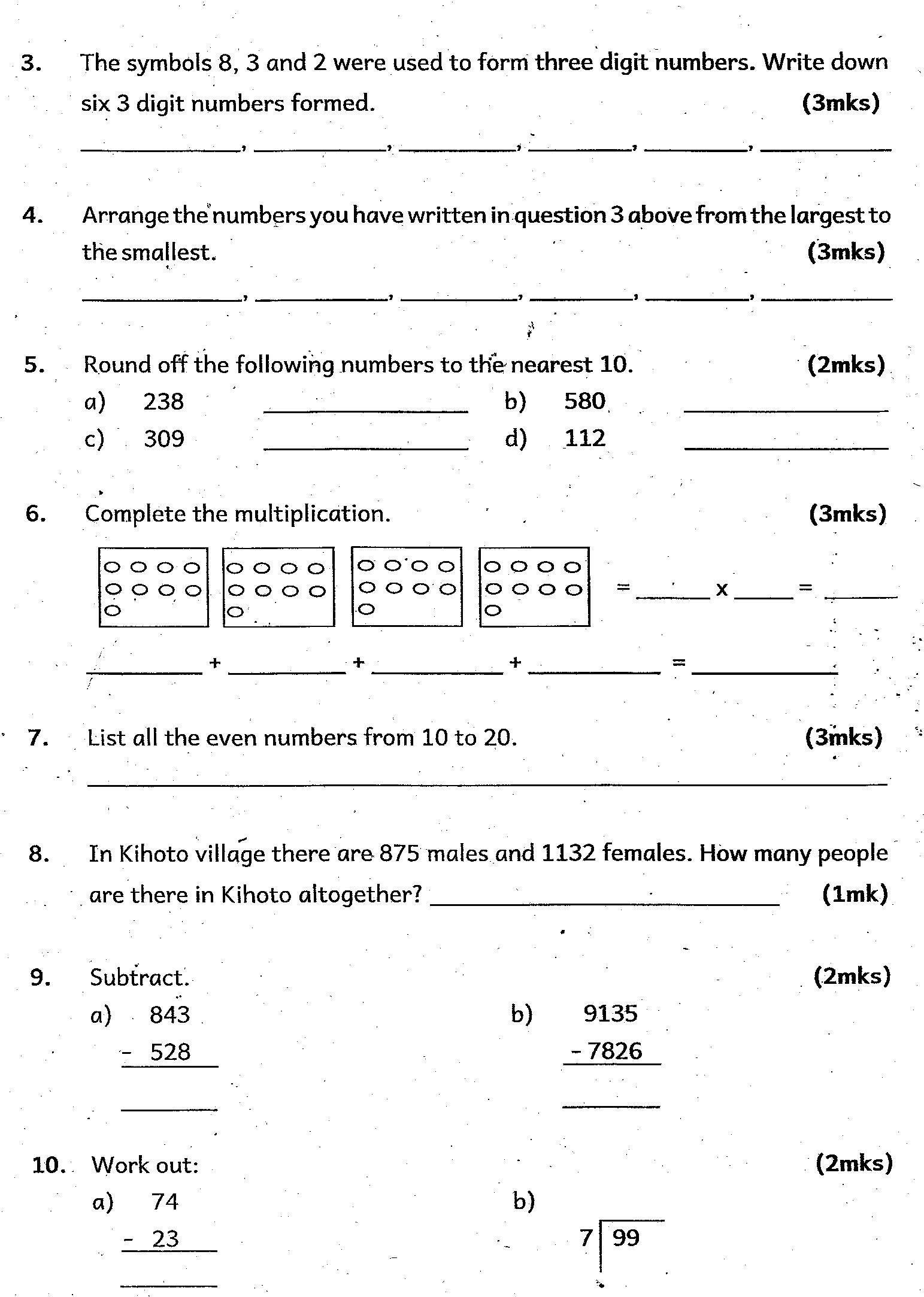 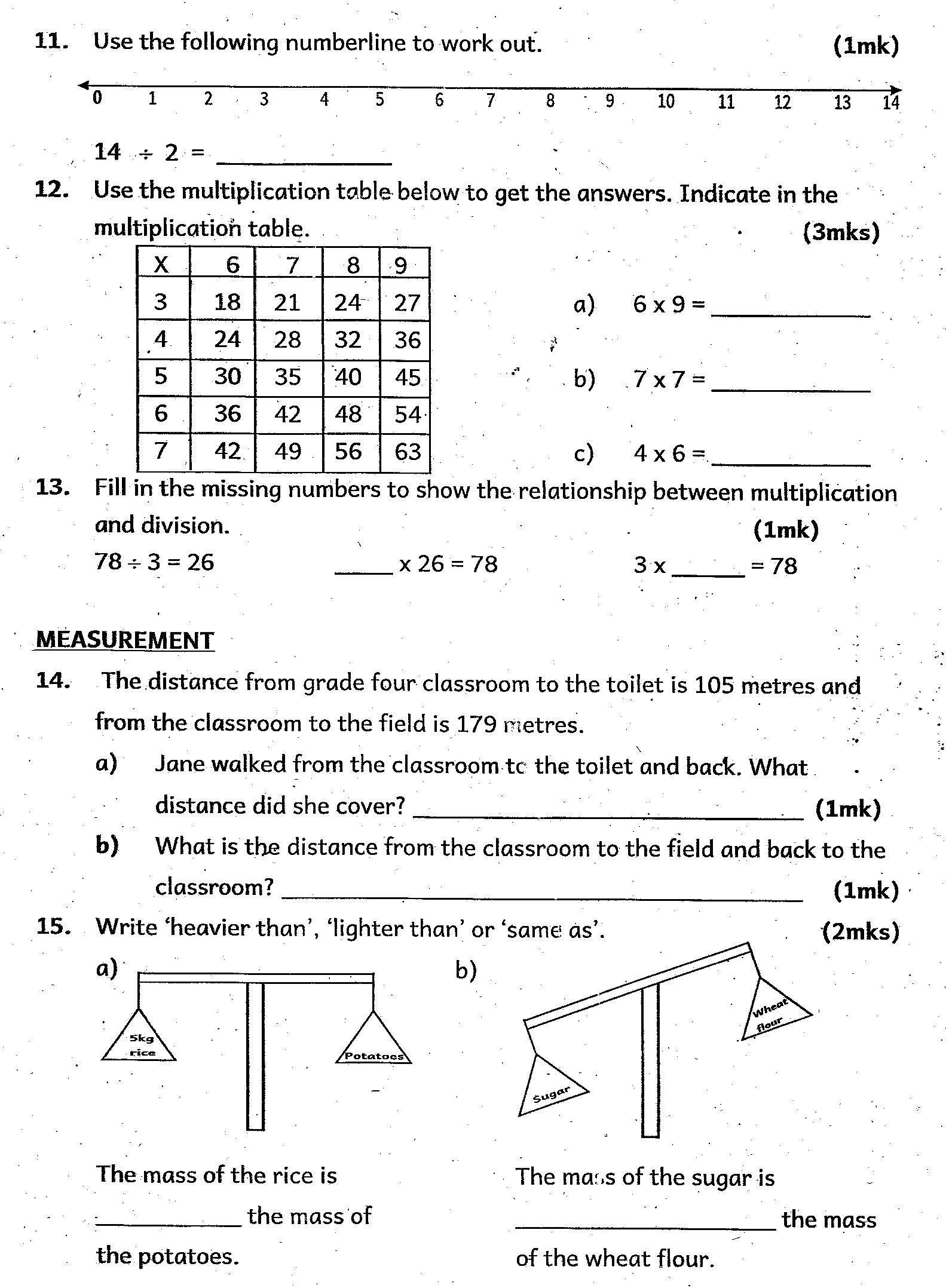 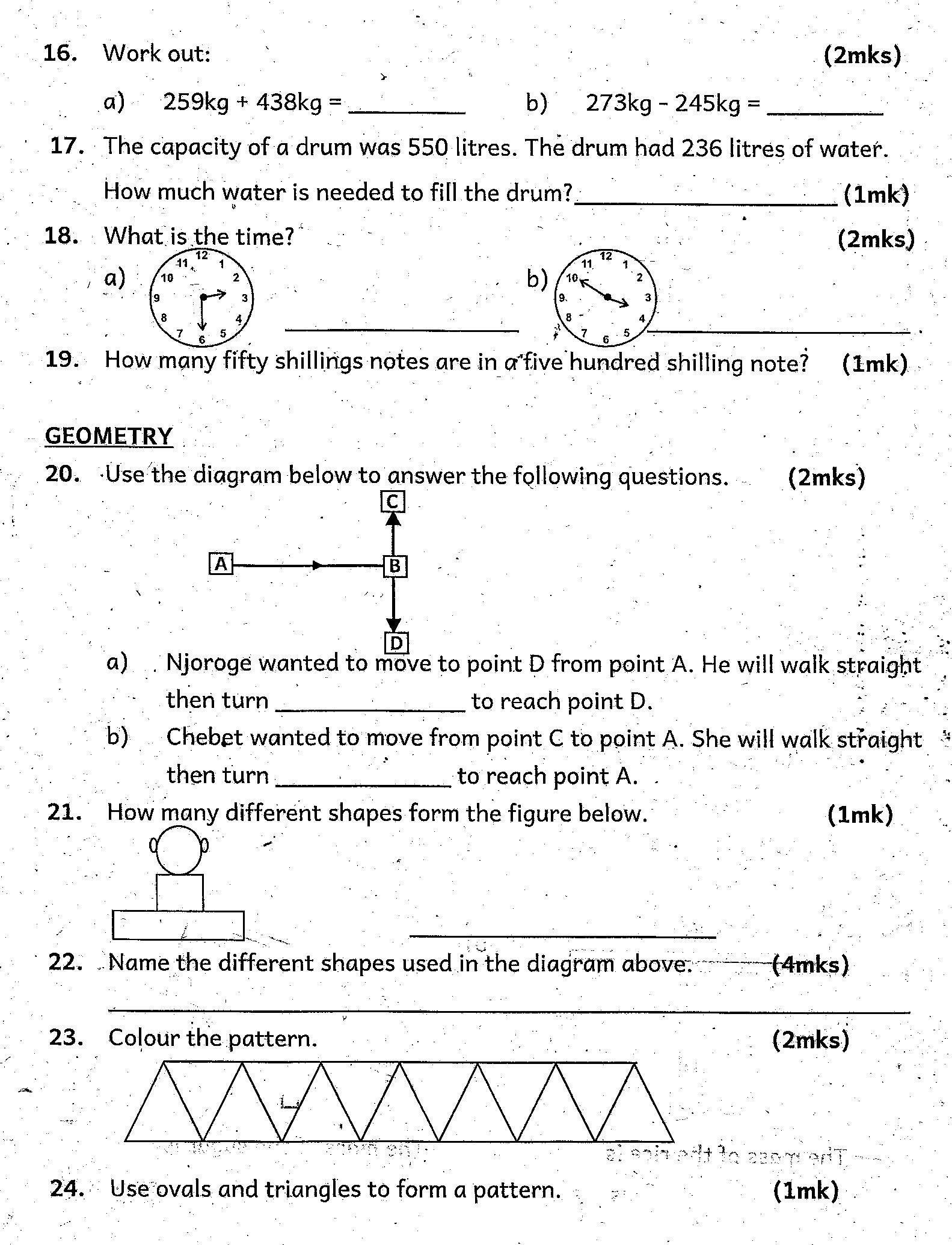 